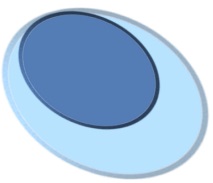 OBAVIJESTObavještavamo stanovnike naselja Kruškovače, Neteka i Begluci da će u vremenu do 10 do 12 sati biti obustavljena isporuka vode zbog mijenjanja ventila na ogranku glavnog cjevovoda  za navedena naselja.Molimo građane za razumijevanje!U Srbu, 17. prosinca 2015. godineUprava tvrtkeGRAČAC VODOVOD I ODVODNJA d.o.o